※利用詳細は情報センターHPを参照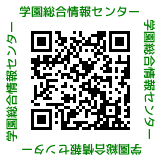 https://www.daito.ac.jp/itcstアカウント利用申請書○　パスワード設定情報センター発行の初期パスワードを、教室PC又はWeｂで変更してください。https://pwc.st.daito.ac.jp/pwc/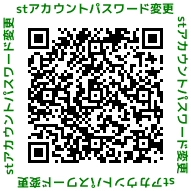 なお、大東Gmailは別途、パスワード設定が必要です。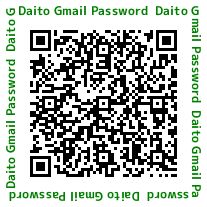 https://daito-portal.azurewebsites.net/Gmail/ChangePassword大東文化学園　学園総合情報センター申請年月日年　　　　　　　月　　　　　　日ユーザID（情報センターで付与・記入）　　校　舎板橋　・　東松山ふりがな氏　名所　属身　分該当するものに☑□　派遣職員　　　□　研究員□　外部業者　（会社名：        　　　　　　　　  　　　　　　　　　    ）□　その他　（　　　　　　　　　　　　　　　　　　　　　　　　　　　　　　　　　　）推薦教員署名／所属長署名学部／部署　　　　　　　　　　　　  氏　名利用期限なし ・ 　あり　（　　　　　　　年　　　　　月　　　　　日　迄）申請するものに☑□教室PC□大東Gmail　（ユーザID@st.daito.ac.jp）□無線LAN□DBポータル□Campusmate-J□その他　（　　　　　　　　　　　　　　　　　　　　　　　）